October 1, 2017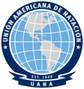 To:  		All UANA FederationsFrom:		Betty Hazle, Judges Subcommittee Chair UANA Technical Synchronized Swimming Committee		Email: bettyhazle@yahoo.comRe:	2018 UANA Synchronized Swimming Judges ListWe have the pleasure to forward you this correspondence concerning the 2018 UANA Synchronized Swimming Judges List.Forms: Please find enclosed the following three (3) forms:Note: all forms must be completed on a computer or in all capital letters.  1.  	Confirmation FormPlease complete the Confirmation Form for all judges you wish to have on the 2018 UANA list. This form should include all reconfirmed judges and any new judges. If you wish to remove a judge from the current UANA list, please indicate on the form. 2.  	Activity Report Form – required for all reconfirmed judges. 	Please complete one Activity Form for each reconfirmed judge.3. 	Nomination Form (for new judges only)Please complete one Nomination Form for each new judge you wish added to the 2018 UANA list. Please also send a copy of the passport for each new judge submitted.Regulations:Judges who are on the FINA list of Artistic Swimming Judges are automatically included on the UANA list with the same FINA rating.  The FINA list allows a maximum of ten (10) “A” Judges and an unlimited number of “G” judges. All FINA judges must be included on the UANA list.In addition, each UANA Member Federation may nominate up to a maximum of five (5) UANA only Synchronized Swimming judges to the UANA “G” list (General List).To be nominated to the UANA “G” list, it is highly recommended that a UANA Synchronized Swimming Judge should have completed a FINA Judges School and passed the FINA Judges Test and/ or attended a FINA clinic and have judged a minimum of three (3) National Championships in their Federation.Important: Once the 2018 UANA Synchronized Swimming Judges list is confirmed, it will be posted on the UANA website.Deadline to return all forms: 31st October 2017 Thank you so very much for your kind attention to this matter.